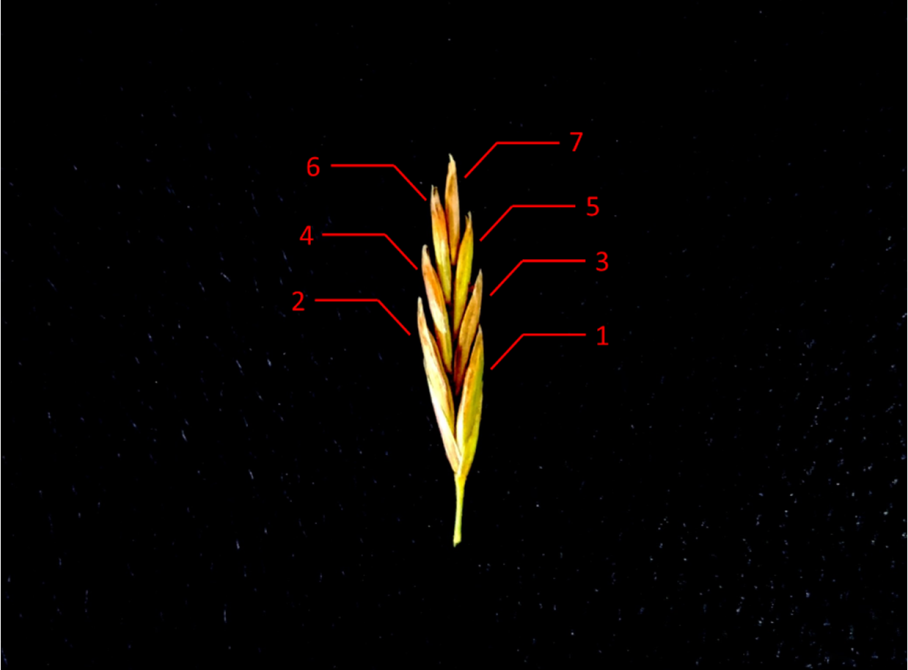 .Figure S2. Schematic diagram of smooth bromegrass spikeletNote: 1 represents the first seed, 2 represents the second seed, 3 represents the third seed, 4 represents the fourth seed, 5 represents the fifth seed, 6 represents the sixth seed and 7 represents the seventh seed of spikelet of smooth bromegrass.